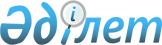 Об определении мест для размещения агитационных печатных материалов кандидатов в депутаты Мажилиса Парламента Республики Казахстан и маслихатовПостановление акимата Илийского района Алматинской области от 15 декабря 2011 года N 11-2187. Зарегистрировано Управлением юстиции Илийского района Департамента юстиции Алматинской области 15 декабря 2011 года N 2-10-148      Примечание РЦПИ:

      В тексте сохранена авторская орфография и пунктуация.

      Руководствуясь нормами пункта 6 статьи 28 Закона Республики Казахстан от 28 сентября 1995 года "О выборах в Республики Казахстан", а также в целях обеспечения равноправия кандидатов, совместно с избирательной комиссией Илийского района, акимат Илийского района ПОСТАНОВЛЯЕТ:



      1. Определить места для размещения агитационных печатных материалов для всех кандидатов согласно приложения.



      2. Акимам поселковых и сельских округов (Копбаева Тлеукен Отыншиевна, Советханов Алмас Советханович, Салимбаев Мурат Орынбаевич, Мусабеков Бейбут Канапиянович, Джакашев Еркин Абылханович, Базарбаев Куат Абдреевич, Поротиков Виктор Николаевич, Карибаев Мухит Бахытович, Берекетов Бекболат Саламатович, Конурбаев Данияр Толеуханович, Огизбаев Даниял Рахимбаевич) с избирательной комиссией Илийского района оснастить определенные места стендами, щитами, тумбами.



      3. Контроль за исполнением настоящего постановления возложить на заместителя акима Илийского района Турымбетова Ерболата Сапаровича.



      4. Настоящее постановление вводится в действие по истечении десяти календарных дней после дня его первого официального опубликования.      Аким района                                Н. Логутов      СОГЛАСОВАНО:      Председатель

      избирательной комиссии

      Илийского района                           Чинаева Галина Евгеньевна

      15 декабря 2011 года

Приложение к постановлению

акимата района № 11-2187

от 15 декабря 2011 года

"Об определении

мест для размещения агитационных

печатных материалов кандидатов

депутаты Мажилиса Парламента

Республики Казахстан и маслихатов" 

Места для размещения агитационных печатных материалов

кандидатов в депутаты Мажилиса Парламента Республики Казахстан

и маслихатов
					© 2012. РГП на ПХВ «Институт законодательства и правовой информации Республики Казахстан» Министерства юстиции Республики Казахстан
				№Наименование

поселкового,

сельского округаМеста размещения агитационных печатных материалов в сельских и поселковых округах Илийского района1Энергетическийпоселок Отеген батыра1. улица Жансугурова, стенд на правой стороне остановочного комплекса "Саяхат";2. улица Батталханова стенд у центрального входа магазина "Биля";3. микрорайон Арман, стенд у центрального входа магазина "Арман";4. улица Жансугурова, остановка пост ГАИ, стенд у центрального входа магазина "Ольга"; 5. микрорайон Гулдер, стенд у центрального входа магазина "Адема";1село Карасу6. стенд у центрального входа магазина "Елена";1село Покровка7. стенд у центрального входа магазина "Аспан";2Байсеркенскийсело Байсерке1. стенд по улице Аркабая-угол улицы Школьная; 2. улица Конаева, стенд у центрального входа здания ТОО "Байсерке Агро";3. стенд у центрального входа средней школы № 12; 2село Коктерек4. стенд у центрального входа магазина "Коктерек"; 5. стенд у центрального входа магазина частного предпринимателя Битанова;2село Жана Талап6. улица Колхозная, стенд у центрального входа кафе "Карасай"; 2село Жана Даур7. улица Болыспаева, стенд у центрального входа магазина "Дана"; 2село Ынтымак8. стенд у центрального входа магазина средней школы № 30;2село Али9. улица Беделбаева, стенд на правой стороне остановочного комплекса; 3Жетыгенский село Жетыген1. улица Кудайбергенова, стенд у центрального входа рынка "Наурыз"; 2. улица Валиханова, стенд у центрального входа магазина "Достар";3. стенд по улице Заводская, угол ул.Валиханова;3село Куйган4. стенд у центрального входа магазина частного предпринимателя Айжанова;3село Жанаарна5. стенд у центрального входа магазина частного предпринимателя Баяхметова;3село Енбек6. стенд у центрального входа магазина частного предпринимателя Толебаева;3станция Кайрат7. стенд у центрального входа здание железнодорожной станции;4Караойский село Караой1. стенд по улице Тын дала-угол улицы Отарбаева;4село Тлендиева2. стенд по улице Арман – угол улицы Исаева, у центрального входа кафе частного предпринимателя Корытовой; 4село Косозен3. улица Жильникова, стенд у центрального входа магазина частного предпринимателя Кошалко;5Чапаевский село Чапаева1. улица Гагарина-угол улицы Мира, стенд у центрального входа магазина "Рахатгүл"; 6Междуреченский село Междуреченск1. улица Ленина, стенд у центрального входа Дома Культуры; 6село Екпенди2. улица Алгазиева, стенд у центрального входа магазина "Заман";6село Жаугашты3. улица Центральная, стенд у центрального входа магазина "Алишер";7КазЦИКовский село КазЦИК1. стенд по улице Сейдалиева- угол улицы Кисанова; 7село Комсомол 2. улица Кушелекова, стенд на территории комплекса частного предпринимателя Мухамеджанова;8

 Ащибулакский село Туймебаев1. стенд по улице Аптечная-угол улицы Тауелсиздик; 8

 село Жапек батыр2. улица Алтаева, дом № 68, стенд у центрального входа врачебной амбулатории;8

 село Коккайнар - 33. улица Астана, стенд у центрального входа СШ № 29; 9Куртинский село Акши1. стенд по улице Кунаева- угол улицы Белагаш Акулы; 10Боралдайский поселок Боралдай1. микрорайон Водник – 1, стенд по улице Алатау-угол улицы Абылайхана;2. улица Космонавтова, стенд у центрального входа "Асем";3. улица Аэродромная, стенд у центрального входа "Удобный"; 4. улица Космонавтова, стенд у центрального входа "Арзан"; 11Первомайский поселок Первомайский 1. стенд у центрального входа здания Почты;2. стенд у центрального входа здания Дома быта;11село Коян-Кус3. улица Абая, стенд у центрального входа магазина "Гульрайхан"; 